Rådet FÖR SOCIALTJÄNSTENS UTVECKLINGSCENTRUM DALARNA (SUD-Råd)2020-11-06            Falun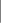 PlatsDigitalt möte via ZoomTid13:00 – 16:00DeltagareTherese Nilsson, Verksamhetsledare, Högskolan Dalarna - SUD Linus Johansson, Projektsamordnare Högskolan Dalarna - SUD Thomas Strandberg, Högskolan Dalarna Joakim Larsson Von Garaguly, Högskolan Dalarna Maria Jansdotter Samuelsson, Högskolan Dalarna Maria Lindstens, Högskolan DalarnaUlf Kassfeldt, Högskolan DalarnaMaria Fernström, Högskolan DalarnaEva Randell, Högskolan DalarnaJan Florin, Högskolan DalarnaLars Walter, Ordförande, Borlänge kommun Jesper Karlsson, vice Ordförande, Orsa kommun Carina Johansson, Avesta kommunTanja Mårtensson, Region DalarnaMaria Ronsten, Smedjebackens kommunUlrika Gärdsback, Leksands kommunKristina Krumlin Bergenstråle, Falu kommunMalin Lindén Ohlsson, Gagnefs kommunAnn-Sofie Andersson, Ludvika kommunPernilla Söderlund, Borlänge kommunAnnika Lindgren, SSR DalarnaYlva Rehnström, Falu kommun Bahman Alami, Malung-Sälens kommunElisabeth Hekkala, Vansbro kommunInga-Lill Frank, Säters kommunElisabeth Fransson, Älvdalens kommun1 Mötets öppnande Lars Walter, Ordförande 2 Val av mötessekreterare Lars Walter, Ordförande Förslag till val av mötessekreterare: Linus Johansson  3 Godkännande av dagordningen Lars Walter, Ordförande 4 Minnesanteckningar föregående möte Lars Walter, Ordförande Minnesanteckningarna läggs till handlingarna.5  Personalsituation och planerad omorganisation på Högskolan Dalarna Joakim Larsson Von Garaguly, Avdelningschef Samhälle och Välfärd Avdelningschef Joacim Larsson informerar om rådande personalsituation i ämnet socialt arbete och den kommande omorganiseringen vid högskolan. Nuvarande 3 akademier kommer att omorganiseras till att vara 5 institutioner. Detta innebär att SUDs verksamhet, och ämnet socialt arbete från och med den 1 januari kommer att ingå i den nyskapade institutionen hälsa/välfärd. (Se bilaga).6 Socialtjänstforskningsfonden Therese Nilsson, Verksamhetsledare SUD Verksamhetsledare Therese informerar om de två forskningsprojekt som beviljats genom Socialtjänstforskningsfonden:Två forskningsprojekt beviljades av SUD-AU hösten 2020:  Projektet SWEOLD Dalarna, och projektet Jag och min familj. (Se bilaga)  Följande förslag till beslut presenteras till rådet: Att nästa ansökningsomgång för socialtjänstforskningsfonden genomförs hösten 2021 och att ansökningar av både planeringsmedel och projektmedel fortsättningsvis sker årligen under hösten.  Beslut fattas av rådet att det enligt ovan angivet förslagen kommer att ske en ansökningsperiod per år för projektmedel och planeringsmedel från socialtjänstforskningsfonden.7 13:30  Kommunikation och dialog Therese Nilsson Verksamhetsledare SUD, Linus Johansson Projektsamordnare Verksamhetsledare Therese informerar om SUDs intentioner att inventera och utveckla kommunikationsvägar tillsammans med SUDs medlemmar. En del av detta är SUDs pågående digitala besök tillsammans med SUDs medlemmar.Therese informerar om att det på besöken kan vara av fördel om flera olika personer med olika yrkesroller deltar. Exempel på detta kan vara yrkesroller som utvecklare, MAS/SAS, eller liknande roller.Vidare informerar Therese och Linus om att en ny hemsida för SUD är under utveckling och att ett nyhetsbrev kommer att författas innan årets slut. Förhoppningen är att en prototyp för hemsidan kommer att kunna visas under kommande SUD-AU i januari 2021.8 13:35 Ledarskapsutbildning  Therese Nilsson, Verksamhetsledare SUD  Verksamhetsledare Therese berättar att utvecklingsarbetet med en framtida ledarskapsutbildning är i ett tidigt skede i nuläget.Följande förslag presenteras på en arbetsgrupp som under våren 2021 kommer att arbeta med skapandet av en ny ledarskapsutbildning:Ulf Kassfeldt, verksamhetsutvecklare SUD Högskolan Dalarna Linus Johanson, projektsamordnare SUD Maria Lasell, Orsa kommun  Therese Holst, Falu kommunAnnsofie Andersson, Ludvika KommunAnnika Lindgren, Akademikerförbundet SSRLars Walter lyfter möjligheten att anmäla sig till arbetsgruppen genom att skicka e-post om detta till verksamhetsledare Therese. Maria Fernström informerar om att högskolan redan idag har en ledarskapsutbildning på avancerad nivå, och att kursen är en attraktiv utbildning som har ett högt antal sökanden. Beslut fattas av rådet att välja föreslagna representanter till arbetsgruppen, och att utvecklingsarbetet för ledarskapsutbildningen fortgår enligt föreslaget beslut.9 13:45 Specialistsjuksköterskor i kommunerna – behov och inriktning? Jan Florin, Docent, Omvårdnad Akademichef Maria Jansdotter informerar att Mälardalens högskola har kallat till konferens angående behovet specialistsjuksköterskor. Syftet med konferensen är att inventera kommuners behov av specialistsjuksköterskor och att regioner och kommuner ska samverka kring en inventering av kompetensbehovet. Konferensen är en del av ett större nationellt strävande för att hitta samverkansformer för att inventera kompetensförsörjning.En fråga som kan vara viktig för SUDs verksamhet är frågan om vart behovet av specialistsjuksköterskor finns inom socialtjänsten. Deltagarna i SUD rådet delas in i grupper för att diskutera behovet av specialistsjuksköterskor, och vardera grupp ansvarar för att mejla gruppens identifierade behov till Jan Florin.10 14:05 VFU socionomprogrammet Avrapportering arbetsgrupp Se bilaga Therese Nilsson, Verksamhetsledare SUD Verksamhetsledare Therese återkopplar vad som har skett i arbetet med VFU-frågor under 2020. En arbetsgrupp för VFU har bildats och arbetar med gemensamma åtgärdsförslag. En del av arbetsgruppens uppgifter är att inleda ett arbete för att Högskolan Dalarna ska skriva avtal med fler verksamheter om att ta emot studenter. Arbetsgruppen har även arbetat med frågor om hur VFUn har fortskritt under 2020. Rapporten i sin helhet biläggs.Följande förslag till beslut presenteras till rådet:  Att godkänna avrapporteringen av 2020 års arbete Att ge arbetsgruppen för långsiktig och hållbar VFU fortsatt uppdrag under 2021 Att ge SUD-AU i uppdrag att följa upp arbetsgruppens fortsatta arbete Lars Walter framhåller att det finns möjlighet att vara med i gruppen genom att meddelat dett via e-post till verksamhetsledare Therese.Beslut fattas av rådet att arbetsgruppens arbete ska fortgå enligt ovan angivna förslag. 11 14:20 –14:30 Information – VFU: studentperspektivet Maria Fernström, Adjunkt socialt arbete  Som ett komplement till rapporten av VFU (punkt 10) ger Maria Fernström ett muntligt föredrag om studenternas erfarenhet av sin VFU. De flesta studenter berömmer verksamheterna att de faktiskt kunnat ta emot studenter under rådande omständigheter. I stort har studenterna varit positiva till sina erfarenheter under VFUn, och generellt uppskattas det av studenterna att en VFU-period kunnat genomföras trots pågående pandemi. Maria Fernström ställer en öppen fråga till SUD-rådets medlemmar om det finns någon verksamhet bland deltagarna som har meddelat att de inte kan ta emot VFU-studenter på grund av den rådande pandemin. Deltagarna uppmanas återkomma till Maria per mejl efter mötet om så är fallet. 12 Information - Genomförda utbildningar 2020 Linus Johansson, Projektsamordnare SUD Projektsamordnare Linus Johansson informerar om de utbildningar som genomförts under 2020 via SUD (se bilaga). 13 Ekonomi  Therese Nilsson, Verksamhetsledare SUD Verksamhetsledare Therese Nilsson informerar om de ekonomiska förutsättningarna inom SUD fram till och med året 2020, och förutsättningarna inför 2021 (se bilaga).14 Verksamhetsplan för 2021 Se bilaga Therese Nilsson, Verksamhetsledare SUD  Therese informerar om den planerade verksamhetsplanen för 2021. Och betonar att planen kommer att baseras på vad som kommit till uttryck i olika forum för SUDs representanter, som exempelvis under SUDs internat, och genomförda kommunbesök. Deltagare i rådet fördelas i grupper och följande diskussion diskussionsfråga presenteras: Vad behöver hända under 2021 för att SUDs valda inriktning ska bli framgångsrik?Efter avslutad diskussion presenteras deltagarnas svar gruppvis. De svar som framkommit kommer att inkluderas i verksamhetsplanen för 2021.Beslut fattas av rådet att godkänna förslag på verksamhetsplan för 2021, med föreslagna justeringar. Verksamhetsledare Therese får i kompletterande uppdrag att samla in fler synpunkter från medlemmarna avseende aktiviteter inom SUD. Samtliga svar kommer att återkopplas till SUD-AU som fått i uppdrag att under 2021 skapa förutsättningar för fortsatt dialog samt för att planera innehåll och utveckla konkreta förslag på aktiviteter.15 SUDs fortsatta arbete under 2021 avseende hälsa- och sjukvårdsområdet Therese Nilsson, Verksamhetsledare SUD Den föreslagna verksamhetsplanen för 2021 beskriver att SUD under 2021 kommer att “Undersöka formerna för, tydliggöra och utveckla hälso- och sjukvårdsområdets roll i SUD samarbetet”.  Följande diskussionsfråga ställs till rådet: Vilka steg behöver vi ta inom SUD för att hälso- och sjukvårdsområdet ska bli mer framträdande? Ordförande Lars Walter föreslår att frågan inte ställs i SUD-rådet under pågående möte, utan istället skickas ut till SUDs medlemmar. Detta bör möjliggöra att deltagarna får tid att svara på frågan mer grundligt.Verksamhetsledare Therese Nilsson kommer därmed att istället skicka ut frågeunderlag via e-post till SUDs medlemmar. Deltagare Ulrika Gärdsback framhäver området hälso- och sjukvård som en vital part i kommunernas verksamhet: Kommunerna har ansvar för en stor del av primärvården. Hon informerar vidare om nationella vårdkompetensrådet är ett rådgivande samverkansforum mellan regioner, kommuner, lärosäten, Socialstyrelsen och Universitetskanslersämbetet, som har inrättats på uppdrag av regeringen. SUD- rådet är överens om att området behöver bevakas som en del i att skapa en helhetssyn inom aktuella samverkansforum på olika nivåer. 16 Valberedningens förslag till 2021 Lars Walter, Ordförande Verksamhetsledare Therese presenterar de föreslagna representanterna till SUD-AU, samt de vakanta positionerna. Förslag till beslut:  Ordförande: Lars Walter, Borlänge kommun Vice ordförande: Jesper Karlsson, Orsa kommun Representanter - AU: Kristina Bergenstråhle, Falu kommun  Carina Johansson, Avesta kommun Pernilla Söderlund, Borlänge kommun Inga-Lill Frank, Säter kommun Joacim Larsson von Garaguly, Högskolan Dalarna - Avdelningschef, Samhälle och välfärd Thomas Strandberg, Högskolan Dalarna - Professor, Socialt Arbete Tillträdande prefekt på blivande Institution för Hälsa och Välfärd Tanja Mårtensson, Region Dalarna  Chefsrepresentant, Region Dalarna - Vakant position Beslut fattas av SUD-rådet enligt ovanstående föreslaget beslut.17 Mötestider 2021 Lars Walter, Ordförande Förslag till beslut:  22 jan kl 13-16, SUD AU 19 feb kl 13–16, SUD AU 16 april kl 13-16, SUD AU 11 juni kl 13-16, SUD RÅD 27 aug kl 13-16, SUD AU 24 sep kl 13-16, SUD AU 14–15 okt, SUD Internat 19 nov kl 13-16, SUD AU 17 dec kl 13-16, SUD RÅD Beslut fattas av SUD-rådet enligt ovanstående föreslaget beslut.18 Övriga frågor Professor Thomas Strandberg informerar om att en utvärdering av programmet Parenting young children, kommer att ske. Projektet är ett forskningsprojekt tillsammans med ett flertal olika lärosäten och är just nu i en fas där man kommer att rekrytera informanter i arbetet med utvärderingen. Thomas informerar om att han, och övriga från Högskolan Dalarna som medverkar i projektet kommer att ta kontakt med dalakommunerna i syfte att rekrytera informanter till projektet.19 Nästa möte och mötes avslutande Lars Walter, Ordförande 